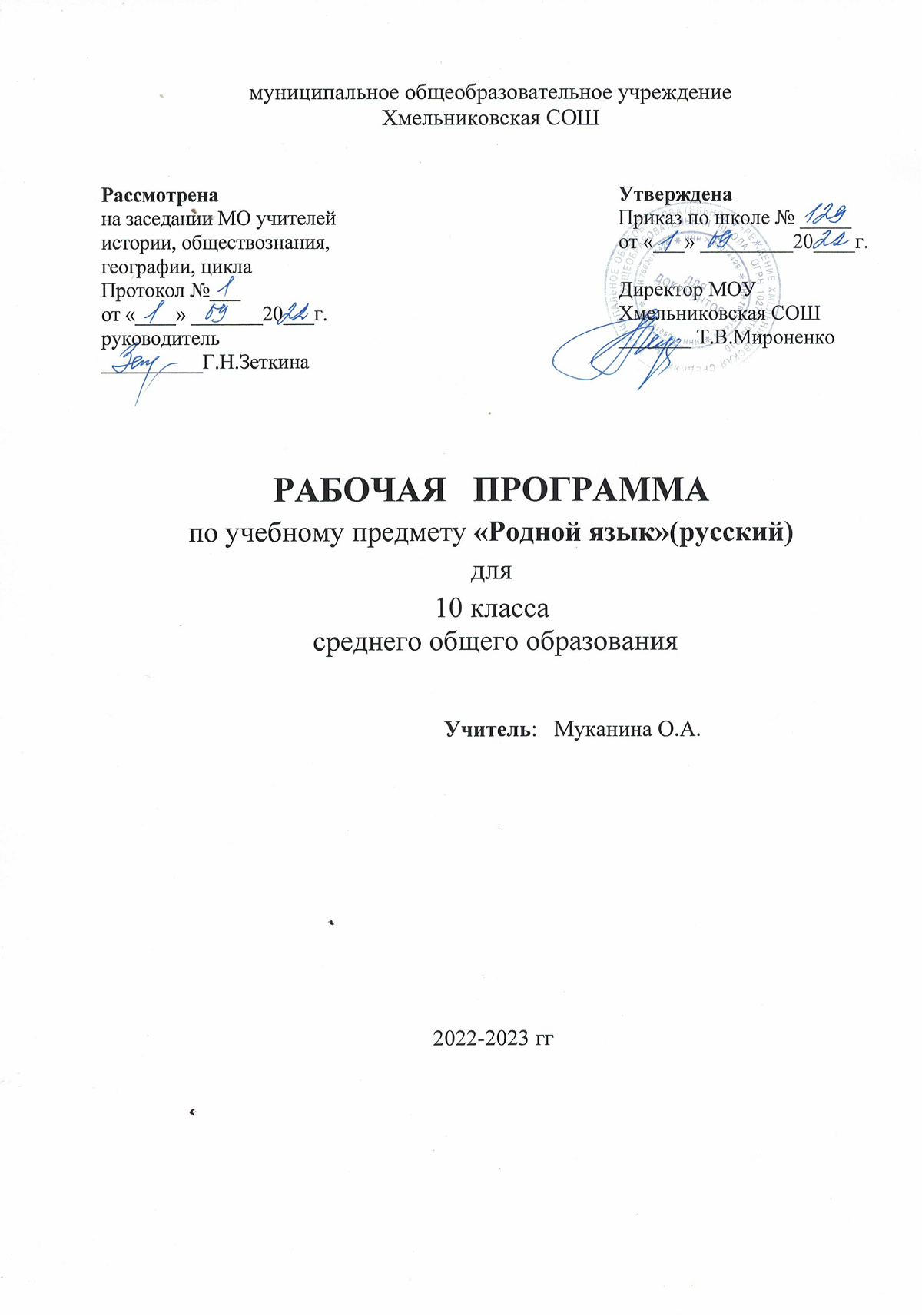 Пояснительная запискаРабочая программа по учебному предмету «Родной язык (русский)» для 10 класса разработана на основе:В 10–11 классах — в соответствии с федеральным государственным
образовательным стандартом среднего общего образования (Приказ Министер-
ства образования и науки РФ от 17 мая 2012 г. № 413 «Об утверждении феде-
рального государственного образовательного стандарта среднего общего обра-
зования» (с изменениями и дополнениями от: 29 декабря 2014 г., 31 декабря
2015 г., 29 июня 2017 г.)); 1. Приказ Министерства образования и науки РФ от 17 мая 2012 г.
№ 413 «Об утверждении федерального государственного образовательного
стандарта среднего общего образования» (с изменениями и дополнениями от:
29 декабря 2014 г., 31 декабря 2015 г., 29 июня 2017 г.);
2. Приказ Министерства образования и науки РФ от 17 мая 2012 г.
№ 413 «Об утверждении федерального государственного образовательного
стандарта среднего общего образования» (с изменениями и дополнениями от:
29 декабря 2014 г., 31 декабря 2015 г., 29 июня 2017 г.);
3. Приказ Рособрнадзора № 590, Минпросвещения России № 219
от 06.05.2019 «Об утверждении Методологии и критериев оценки качества об-
щего образования в общеобразовательных организациях на основе практики
международных исследований качества подготовки обучающихся»;
4. Примерная программа по учебному предмету «Русский родной язык»
для образовательных организаций, реализующих программы основного общего
образования (одобрена решением федерального учебно-методического объеди-
нения по общему образованию. Протокол от 31 января 2018 года № 2/18);
5. Концепции программы поддержки детского и юношеского чтения
в Российской Федерации (Распоряжение Правительства РФ от 03.06.2017
№ 1155-р);
6. Федеральная целевая программа «Русский язык» на 2016–2020 гг.
(утверждена постановлением Правительства Российской Федерации от 20 мая
2015 года № 481);
7. Концепция федеральной целевой программы «Русский язык» на 2016–
2020 гг. (Распоряжение Правительства от 20 декабря 2014 года № 2647-р.);
8. План мероприятий по реализации концепции преподавания русского
языка и литературы в Российской Федерации, утвержденной распоряжением
правительства Российской Федерации от 9 апреля 201 6 г. № 637-р (Утверждено
Министром образования и науки Российской Федерации 29 июля 2016 г. № ДЛ-
13/08вн);
9. Концепция преподавания русского языка и литературы в Российской
Федерации (распоряжением Правительства Российской Федерации от 9 апреля
2016 г. № 637-р);
10. Концепция государственной поддержки и продвижения русского язы-
ка за рубежом (утверждена Президентом РФ от 03.11.2015 № Пр-2283);
11. Письмо Минпросвещения России от 14 января 2020 г. № МР-5/02
«О направлении методических рекомендаций» (вместе с методическими реко-
мендациями по вопросам внедрения целевой модели цифровой образователь-
ной среды в субъектах Российской Федерации);
12. Приказ Минпросвещения России от 02.12.2019 № 649 «Об утвержде-
нии Целевой модели цифровой образовательной среды»;
13. Письмо Минпросвещения России от 23 октября 2019 г. № вб-47/04
«Об использовании рабочих тетрадей»;Закона «Об образовании в Российской Федерации от 29 декабря 2012 г. №273 — ФЗ. Федеральный закон от 29.12.2012 №273 — ФЗ (с изм. и доп. вступ. в силу в 2019)Постановления Главного государственного санитарного врача РФ от 29 декабря 2010 г. №189 «Об утверждении СанПиН 2.4.2.2821 — 10 «Санитарно — эпидемиологические требования к условиям и организации обучения в общеобразовательных учреждениях» с изменениями и дополнениями от 29  июня 2011 г., 25 декабря 2013 г., 24 ноября 2015 г.Учебного плана МОУ Хмельниковской СОШ на 2020-2021 учебный годООП СОО МОУ Хмельниковской СОШЗакона Российской Федерации от 25 октября 1991 г. № 1807-1 «О языках народов Российской Федерации» (в редакции Федерального закона № 185-ФЗ);Примерной программы по учебному предмету «Родной язык (русский)» для общеобразовательных организаций, реализующих программы основного среднего образования.Место учебного предмета «Русский родной язык» в учебном планеПрограмма по родному русскому языку составлена на основе требований к предметным результатам освоения основной образовательной программы, представленной в федеральном государственном образовательном стандарте среднего общего образования, и рассчитана на общую учебную нагрузку в объеме 34 часов (1 ч в неделю).Планируемые результаты изучения учебного предмета                       Планируемые личностные результатыроссийская идентичность, способность к осознанию российской идентичности в поликультурном социуме, чувство причастности к историко- культурной общности российского народа и судьбе России, патриотизм, готовность к служению Отечеству, его защите;уважение к своему народу, чувство ответственности перед Родиной, гордости за свой край, свою Родину, прошлое и настоящее многонационального народа России;формирование уважения к русскому языку как государственному языку Российской Федерации, являющемуся основой российской идентичности и главным фактором национального самоопределения;воспитание уважения к культуре, языкам, традициям и обычаям народов, проживающих в Российской Федерации.ориентация обучающихся реализацию позитивных жизненных перспектив, инициативность, креативность, готовность и способность к личностному самоопределению, способность ставить цели и строить жизненные планы;готовность и способность обучающихся к отстаиванию личного достоинства, собственного мнения, готовность и способность вырабатывать собственную позицию по отношению к общественно-политическим событиям прошлого и настоящего на основе осознания и осмысления истории, духовных ценностей и достижений нашей страны;готовность и способность обучающихся к саморазвитию и самовоспитанию в соответствии с общечеловеческими ценностями и идеалами гражданского общества;приверженность идеям интернационализма, дружбы, равенства, взаимопомощи народов; воспитание уважительного отношения к национальному достоинству людей, их чувствам, религиозным убеждениям.нравственное сознание и поведение на основе усвоения общечеловеческих ценностей, толерантного сознания и поведения в поликультурном мире, готовности и способности вести диалог с другими людьми, достигать в нем взаимопонимания, находить общие цели и сотрудничать для их достижения;принятие гуманистических ценностей, осознанное, уважительное и доброжелательное отношение к другому человеку, его мнению, мировоззрению;развитие компетенций сотрудничества со сверстниками, детьми младшего возраста, взрослыми в образовательной, общественно полезной, учебно-исследовательской, проектной и других видах деятельности.Планируемые метапредметные результаты1. Регулятивные универсальные учебные действияВыпускник научится:самостоятельно определять цели, задавать параметры и критерии, по которым можно определить, что цель достигнута;оценивать возможные последствия достижения поставленной цели в деятельности, собственной жизни и жизни окружающих людей, основываясь на соображениях этики и морали;ставить и формулировать собственные задачи в образовательной деятельности и жизненных ситуациях;оценивать ресурсы, в том числе время и другие нематериальные ресурсы, необходимые для достижения поставленной цели;выбирать путь достижения цели, планировать решение поставленных задач, оптимизируя материальные и нематериальные затраты;организовывать эффективный поиск ресурсов, необходимых для достижения поставленной цели;сопоставлять полученный результат деятельности с поставленной заранее целью.2. Познавательные универсальные учебные действияВыпускник научится:искать и находить обобщенные способы решения задач, в том числе, осуществлять развернутый информационный поиск и ставить на его основе новые (учебные и познавательные) задачи;критически оценивать и интерпретировать информацию с разных позиций, распознавать и фиксировать противоречия в информационных источниках;использовать различные модельно-схематические средства для представления существенных связей и отношений, а также противоречий, выявленных в информационных источниках;находить и приводить критические аргументы в отношении действий и суждений другого; спокойно и разумно относиться к критическим замечаниям в отношении собственного суждения, рассматривать их как ресурс собственного развития;выходить за рамки учебного предмета и осуществлять целенаправленный поиск возможностей для широкого переноса средств и способов действия;выстраивать индивидуальную образовательную траекторию, учитывая ограничения со стороны других участников и ресурсные ограничения;менять и удерживать разные позиции в познавательной деятельности.3. Коммуникативные универсальные учебные действияВыпускник научится:осуществлять деловую коммуникацию как со сверстниками, так и со взрослыми (как внутри образовательной организации, так и за ее пределами), подбирать партнеров для деловой коммуникации исходя из соображений результативности взаимодействия, а не личных симпатий;при осуществлении групповой работы быть как руководителем, так и членом команды в разных ролях (генератор идей, критик, исполнитель, выступающий, эксперт и т.д.);координировать и выполнять работу в условиях реального, виртуального и комбинированного взаимодействия;развернуто, логично и точно излагать свою точку зрения с использованием адекватных (устных и письменных) языковых средств;распознавать конфликтогенные ситуации и предотвращать конфликты до их активной фазы, выстраивать деловую и образовательную коммуникацию, избегая личностных оценочных суждений.Планируемые предметные результаты освоения ООПВыпускник научится:использовать языковые средства адекватно цели общения и речевой ситуации;использовать знания о формах русского языка (литературный язык, просторечие, народные говоры, профессиональные разновидности, жаргон, арго) при создании текстов;создавать устные и письменные высказывания, монологические и диалогические тексты определенной функционально-смысловой принадлежности (описание, повествование, рассуждение) и определенных жанров (тезисы, конспекты, выступления, лекции, отчеты, сообщения, аннотации, рефераты, доклады, сочинения);выстраивать композицию текста, используя знания о его структурных элементах;подбирать и использовать языковые средства в зависимости от типа текста и выбранного профиля обучения;правильно использовать лексические и грамматические средства связи предложений при построении текста;сознательно использовать изобразительно-выразительные средства языка при создании текста;использовать при работе с текстом разные виды чтения (поисковое, просмотровое, ознакомительное, изучающее, реферативное) и аудирования (с полным пониманием текста, с пониманием основного содержания, с выборочным извлечением информации);анализировать текст с точки зрения наличия в нем явной и скрытой, основной и второстепенной информации, определять его тему, проблему и основную мысль;извлекать необходимую информацию из различных источников и переводить ее в текстовый формат;преобразовывать текст в другие виды передачи информации;выбирать тему, определять цель и подбирать материал для публичного выступления;соблюдать культуру публичной речи;соблюдать в речевой практике основные орфоэпические, лексические, грамматические, стилистические, орфографические и пунктуационные нормы русского литературного языка;оценивать собственную и чужую речь с позиции соответствия языковым нормам;использовать основные нормативные словари и справочники для оценки устных и письменных высказываний с точки зрения соответствия языковым нормам.Выпускник получит возможность научиться:распознавать уровни и единицы языка в предъявленном тексте и видеть взаимосвязь между ними;анализировать при оценке собственной и чужой речи языковые средства, использованные в тексте, с точки зрения правильности, точности и уместности их употребления;комментировать авторские высказывания на различные темы (в том числе о богатстве и выразительности русского языка);отличать язык художественной литературы от других разновидностей современного русского языка;использовать синонимические ресурсы русского языка для более точного выражения мысли и усиления выразительности речи;иметь представление об историческом развитии русского языка и истории русского языкознания;выражать согласие или несогласие с мнением собеседника в соответствии с правилами ведения диалогической речи;дифференцировать главную и второстепенную информацию, известную и неизвестную информацию в прослушанном тексте;проводить самостоятельный поиск текстовой и нетекстовой информации, отбирать и анализировать полученную информацию;сохранять стилевое единство при создании текста заданного функционального стиля;создавать отзывы и рецензии на предложенный текст;соблюдать культуру чтения, говорения, аудирования и письма;соблюдать культуру научного и делового общения в устной и письменной форме, в том числе при обсуждении дискуссионных проблем;соблюдать нормы речевого поведения в разговорной речи, а также в учебно-научной и официально-деловой сферах общения;осуществлять речевой самоконтроль;совершенствовать орфографические и пунктуационные умения и навыки на основе знаний о нормах русского литературного языка;использовать основные   нормативные   словари   и   справочникидля расширения словарного запаса и спектра используемых языковых средств;оценивать эстетическую сторону речевого высказывания при анализе текстов (в том числе художественной литературы).Содержание учебного предмета «Родной язык (русский)»Язык и культура (8 ч.)Язык и общество. Родной язык, литература и культура. Язык и история народа. Русский язык в Российской Федерации и в современном мире – в международном и межнациональном общении. Понятие о системе языка, его единицах и уровнях, взаимосвязях и отношениях единиц разных уровней языка.Развитие языка как объективный процесс. Общее представление о внешних и внутренних факторах языковых изменений, об активных процессах в современном русском языке (основные тенденции, отдельные примеры).Стремительный рост словарного состава языка, «неологический бум» – рождение новых слов, изменение значений и переосмысление имеющихся в языке слов, их стилистическая переоценка, создание новой фразеологии, активизация процесса заимствования иноязычных слов.Культура речи (13ч.)Основные орфоэпические нормы современного русского литературного языка. Активные процессы в области произношения и ударения. Типичные акцентологические ошибки в современной речи.Отражение произносительных вариантов в современных орфоэпических словарях.Основные лексические нормы современного русского литературного языка. Лексическая сочетаемость слова и точность. Свободная и несвободная лексическая сочетаемость. Типичные ошибки‚ связанные с нарушением лексической сочетаемости.Речевая избыточность и точность. Тавтология. Плеоназм. Типичные ошибки‚ связанные с речевой избыточностью.Современные толковые словари. Отражение вариантов лексической нормы в современных словарях. Словарные пометы.Основные грамматические нормы современного русского литературного языка.Нормы употребления причастных и деепричастных оборотов‚ предложений с косвенной речью.Типичные ошибки в построении сложных предложений. Нарушение видовременной соотнесенности глагольных форм.Отражение вариантов  грамматической нормы в современных грамматических словарях и справочниках. Словарные пометы.Речевой этикетЭтика и этикет в электронной среде общения. Понятие нетикета. Этикет Интернет-переписки. Этические нормы, правила этикета Интернет-дискуссии, Интернет-полемики. Этикетное речевое поведение в ситуациях делового общения.Речь. Речевая деятельность. Текст (13 ч.)Язык и речь. Виды речевой деятельностиПонятие речевого (риторического) идеала.Пути становления и истоки русского речевого идеала в контексте истории русской культуры. Основные риторические категории и элементы речевого мастерства Понятие эффективности речевого общения. Оратория: мастерство публичного выступления. Принципы подготовки к публичной речи. Техника импровизированной речи. Особенности импровизации.Средства речевой выразительности: «цветы красноречия». Важнейшие риторические тропы и фигуры. Структура и риторические функции метафоры, сравнения, антитезы. Мастерство беседы. Мастерство спора. Доказывание и убеждение. Стратегия и тактика спора. Речевое поведение спорящих.Текст как единица языка и речиКатегория монолога и диалога как формы речевого общения.Структура публичного выступления.Риторика остроумия: юмор, ирония, намёк, парадокс, их функции в публичной речи. Риторика делового общения. Спор, дискуссия, полемика.Спор и беседа: речевые роли участников, возможная типология ситуаций спора.Функциональные разновидности языкаНаучный стиль речи. Назначение, признаки научного стиля речи. Морфологические и синтаксические особенности научного стиля. Терминологические энциклопедии, словари и справочники.Официально-деловой стиль речи. Основные признаки официально-делового стиля: точность, неличный характер, стандартизированность, стереотипность построения текстов и их предписывающий характер. Резюме, автобиография.Разговорная речь. Фонетические, интонационные, лексические, морфологические, синтаксические особенности разговорной речи. Невербальные средства общения. Культура разговорной речи.Публицистический стиль речи. Устное выступление. Дискуссия. Использование учащимися средств публицистического стиля в собственной речи.Язык художественной литературы. Источники богатства и выразительности русской речи. Основные виды тропов, их использование мастерами художественного слова. Стилистические фигуры, основанные на возможностях русского синтаксиса.Календарно-тематическое планирование. Тематическое планирование№п/пТемаКол-вочасовВ том числеВ том числе№п/пТемаКол-вочасовКонтрольные работыКонтрольные работы№п/пТемаКол-вочасовТестТворческая работа1.      Язык и культура8122.      Культура речи13223.      Речевая деятельность. Текст.1322Всего3556№ урокаТема урокаКол-во часовЯзык и культура (8 часов)1Русский язык в Российской Федерации и в современном мире12Система русского языка, его единицы и уровни. Русский язык как развивающееся явление13Основные тенденции активных процессов в современном русском языке. «Неологический бум» русского языка в 21 веке, его причины14Изменение значений и переосмысление имеющихся в русском языке слов, их стилистическая переоценка15-6Р/р Творческая работа «Неологизмы в жизни современного общества»27Контрольная работа в форме теста по теме «Развитие современного русского языка»18Анализ контрольной работы1Культура речи (13 часов)Культура речи (13 часов)9Основные орфоэпические нормы современного русского языка. Типичные акцентологические ошибки в современной речи.110Основные лексические нормы современного русского литературного языка. Речевая избыточность и точность. Типичные ошибки‚ связанные с речевой избыточностью.111Свободная и несвободная лексическая сочетаемость. Типичные ошибки‚ связанные с нарушением лексической сочетаемости112Основные грамматические нормы современного русского литературного языка113Нормы употребления причастных и деепричастных оборотов‚ предложений с косвенной речью.114Типичные ошибки в построении сложных предложений. Нарушение видовременной соотнесенности глагольных форм.115Этика и этикет в электронной среде общения. Понятие нетикета. Интернет-дискуссии, Интернет-полемики.116Этикетное речевое поведение в ситуациях делового общения.117-18Р/р Сочинение-рассуждение «Что такое культура речи?»219-20Контрольная работа в форме теста по теме «Современные орфоэпические, лексические, грамматические нормы русского языка»121Анализ контрольной работы1Речь. Речевая деятельность. Текст (13 часов)Речь. Речевая деятельность. Текст (13 часов)22Понятие речевого (риторического) идеала, эффективности речевого общения.123Оратория: мастерство публичного выступления. Принципы подготовки к публичной речи.124Техника импровизированной речи. Средства речевой выразительности: «цветы красноречия». Риторика остроумия125Категория монолога и диалога как формы речевого общения126Риторика делового общения. Спор, дискуссия, полемика127-28Р/р Публичное выступление (практическое занятие)229Функциональные разновидности языка. Публицистический, научный, официально-деловой стили речи130Язык художественной литературы. Разговорная речь131-32Контрольная работа в форме теста по теме «Функциональные разновидности языка»233Анализ контрольной работы134Повторение и обобщение изученного за год.1